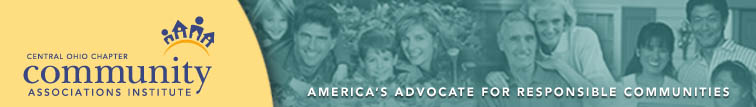 Date: August 14, 2018 at Westie’s Gastropub in ClintonvilleCommittee: Membership Members in Attendance: Scott Lloyd (Chair), Sean Heery; Julia Donnan; B.J. Myers, Robin Bollinger and Kathie Cesa.  Members not in attendance: Katrina Lampinen, Bryan Herd, Nick Barnes, Kris ThomasSummary of Committee Activity:  The Committee met on August 14th.  At the meeting, the Committee discussed the following: (1) new member and membership reports (at 192 members); (2) September meeting, with the goal for each of the (91) Property Manager to attend and commit to bringing one non-Chapter member guest to the lunch at the $35 nonmember rate; (3) the survey prepared by Ms. Bollinger was not reviewed by the Board but is scheduled for the next meeting (still not approved); and (4) general outreach strategies and goals . (5) The goal of the next meeting is keep working towards bring nonmembers to the monthly meetings.Actions/ Follow Up: The next meeting is Tuesday, September 11th at 4:00 p.m. at Westies Gastropub, 4416 N. High St., Columbus, OH 43214.  Actions/ Follow Up: BJ Myers to draft email letter to Property Mangers to bring nonmembers to September meeting. Scott Lloyd to disseminate the list of 91 managers to current membership committee members to make calls on behalf of the CAI to increase membership. Actions/ Follow Up: Network with attendees of the August Trade Fair to encourage nonmembers to join the CAI and attend the September general meeting. 